99 “God Space” QuestionsExcerpted from “God Space” with the permission of author Doug Pollock.Great questions stimulate great thoughts and great conversations. Here are 99 questions to help increase the quality and the quantity of your conversations.Group 1 – Life Lessons		What’s the greatest lesson you feel you’ve learned thus far in your life’s journey?		Tell me about your greatest success and greatest failure along the way.		What is the greatest piece of wisdom ever passed on to you?Group 2 – Life Goals		What prompted you to pursue your career?		What do you like most/least about what you do?		Do you see this as a lifetime career or a stepping stone to something else?Group 3 – Talking About God		If someone wanted to talk to you about God, how would you like to be approached?		Have you ever had anyone try to talk to you about God?		What kinds of feelings were you left with after the encounter was over?Group 4 – Talking About Evangelism		What kind of images or words come to mind when you hear the word “evangelism?”		The word evangelism means to proclaim Good News.  Why do so many people view this word so negatively?		Do you know what the Good News is that evangelists are supposed to be sharing with people?Group 5 – Talking Career		What is your ultimate vocational dream?		What stands in your way from achieving it?		What advice would you give to a young person entering the workforce?Group 6 – Religious Experiences		What kind of exposure did you have to religion growing up?		Why do you think there are so many different religions?		Do you think it’s possible for each one to be right?Group 7 – Eternity		What conclusions have you come to concerning an afterlife?		Do you think it’s possible to have a degree of certainty about where you will spend eternity?		Have you ever taken the time to explore what the Bible has to say concerning eternity?Group 8 – A Good Life		Have you ever been able to get a handle on what your purpose in life is?		Everyone seems to agree that money by itself cannot buy happiness.  What in your opinion does guarantee a happy life?		Where do you feel like you are really winning/losing in life?Group 9 – Becoming a Christian		In your opinion how does someone become a Christian?		Do you think it’s possible to know God personally?		Has anyone ever shown you from the Bible how to begin a personal relationship with Him?Group 10 – World Events		How did 9/11 affect your view of God and the world?		When you watch or read the news, what conclusions have you drawn about the nature of man?		Is there a solution to the social problems like rape, murder, famine, war, racism, divorce, etc.?Group 11 – Good vs. Evil		Have you ever had an experience where you felt or experienced the presence of evil?		Have you ever had an experience where you felt or experienced the presence of God?		Have you had any major turning points in life?Group 12 – Barriers to Belief		What is the most difficult pill to swallow concerning belief in God?		It’s been said by the media that Christians are like bulldogs, i.e., they have big teeth, a loud bark, but no brains.  Have you found this stereotype to be true?		Would it be fair to say that your disbelief in God is due more to your experience with Christians or with God Himself?Group 13 – Relative Truth		It sounds like you value open-mindedness.  Do you ever find yourself closing your mind to certain things, ideas or people?		What criteria do you use when determining if something is true or not?		Does your worldview allow for any absolutes?Group 14 – Marriage		How did you meet your spouse?		What have you learned about yourself through marriage?		What do you enjoy most/least about marriage?Group 15 – Love		Has your understanding of the word “love” changed over the years?		Why do you think so many couples end up falling out of love?		If you could pass one secret on to the world about how to keep a relationship going and growing, what would it be?Group 16 – Finding God		Why do you think so many people prefer to live as if God does not exist?		What could God do to validate His existence and bring you to belief?		It’s been said that many people never find God for the same reason a robber can’t find the policeman standing on the corner.  What does this saying mean to you?Group 17 – Right and Wrong		Many have suggested that we are the product of random evolution. If this is true, why do you think our culture still talks about right and wrong?		How do you teach your kids right from wrong?		What authority do you appeal to for such teaching in a world that has no meaning other than what we make it?Group 18 – Dreams		What did you see yourself doing career-wise when you were 18?		What dreams have you let go of?		What dreams are you still hanging on to?Group 19 – The Future		Are you optimistic or pessimistic about the future of our world?		Do you think it’s easier or harder to raise kids in today’s world?		What concerns you most as you think about your future?Group  20 – Major Influences		Who is the most impressive person you have ever met?		Has there been one book/movie that has greatly influenced you?		Besides your parents is there anyone who stands out as having had a major influence in your life?Group  21 – Change		God has begun to change my life.  Have you considered letting Him change yours?		If God had His way with you, what do you think He would change first?		What scares you the most about letting God change your life?Group 22 – Taking Stock		What three principles of life have benefited you most thus far?		What if anything causes you to be hopeful about your future?		Is there anything left undone in your life that would cause you great sadness if you only had twenty-four more hours to live?Group 23 – Getting to Know You		As people get to know you, what do they enjoy most?		As people get to know you, what do they enjoy least?		As people get to know you, in what area do you feel most misunderstood?Group 24 – Leadership		How would you describe your leadership style?		What leadership style do you respond best to?		Jesus was described as a servant leader. What kind of images does that stir up in you?Group 25 – Direction		Why do you do what you do?		What life experiences have molded you and motivated you to pursue this path?		Would you choose this same path again?Group 26 – Questions for God		If you could ask God any three questions, what would they be?		If God were to ask you, “Are you for me, or against me?” what would you say?		How would you defend yourself if your response were put on trial?Group 27 – Sex		Which sex do you think has the tougher path in life?		What do you enjoy most about the opposite sex?		What do you enjoy most about being male/female?Group 28 – Hate		Have you ever hated anyone?		Has anyone ever hated you?		Do you think there is a solution for this emotion?Group 29 – Death		If you could choose the manner of your death, how would you like to go?		What would you like written on your tombstone and spoken at your funeral?		Does the thought of death scare you?Group 30 – Control		It’s been said that life is largely out of our control. If that’s true, why do so many people try to control the life they live?		Do you struggle with that?		What things do you think can be controlled in life?Group 31 – Habits		What habits do you struggle with most?		Do you ever find yourself wondering why you do the things you don’t want to do, and end up not doing the things you want to do?		Do you think there is anything that can set you free from this cycle?Group 32 – Childhood		How would you change the way you were raised?		What things are you going to do – or are doing -- as you raise your kids?		What values from your childhood do you want to pass on to your kids?Group 33 – Questions for Jesus		If Jesus were here right now, what would you ask Him for?		How do you think He would answer?		How would you feel if that happened?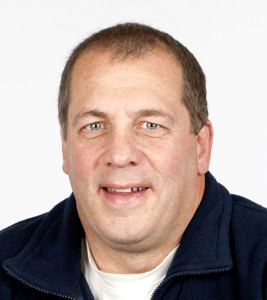 Doug Pollock is committed to guiding God’s people into outward focused living. He is an author, a speaker and a reflective practitioner whose focus is to help Christ’s followers worldwide to increase the quality and the quantity of their spiritual conversations in practical, doable and authentic ways. To learn more about Doug’s ministry, go to GodsGPS.com.  To purchase Doug’s book, “God Space,” click “Here.”-See more at: http://leadingwithquestions.com/personal-growth/99-questions-taken-from-god-space/#sthash.5fFW733K.dpuf